Методична комісія професій громадського харчування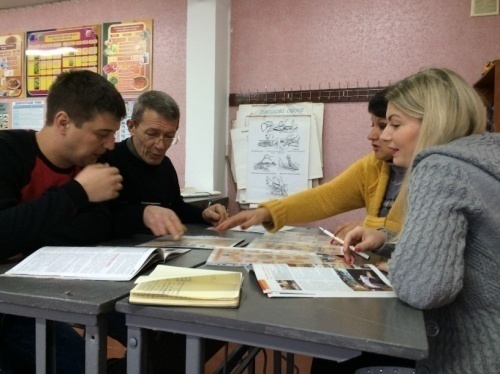 Методична комісія працює над методичною проблемою: «Формування та розвиток професійних компетентностей в освітній діяльності»Робота методичної комісії  - це цілісна система взаємопов’язаної діяльності (аналітичної, дослідницької, інформаційної, діагностичної, організаційної), що забезпечує постійне удосконалення професійної компетентності педагогічних працівників та підвищення їх освітнього рівня в умовах інтенсивного впровадження професійних компетентностей в освітній процес. Головним завданням методичної комісії є ефективна діяльність кожного члена комісії в інноваційному режимі, формування творчої особистості педагога та підтримка фахової форми його діяльності.Головними напрямками методичної комісії є:науково-методичне забезпечення освітнього процесу;впровадження в освітню практику новітніх педагогічних та виробничих технологій;створення предметно-орієнтованих навчально-інформаційних середовищ, які дозволяють використовувати мультимедіа, електронні підручники;підвищення професійної майстерності викладачів та майстрів в/н;індивідуалізацію навчально-виховного процесу;проведення інтерактивних уроків та виховних заходів;узагальнення і систематизацію знань здобувачів освіти;матеріально-технічне забезпечення освітнього процесу;особистісно-орієнтований підхід до навчання через індивідуальну роботу з здобувачами освіти;робота над створенням комплексно-методичного забезпечення предметів та уроків;впровадження нестандартних методів навчання та електронних засобів на уроках теоретичного та виробничого навчання.Голуб Тетяна Миколаївна – викладач професійно-теоретичної підготовки, спеціаліст вищої категорії.Проблема над якою працює: «Формування професійної компетентності в процесі навчання за інноваційними технологіями» 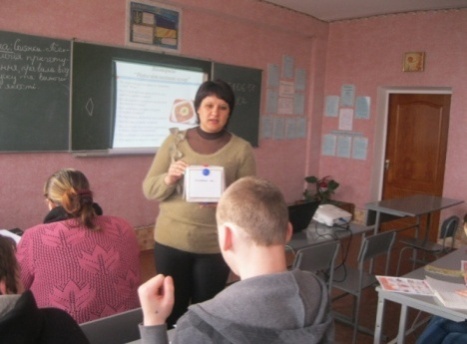 Основними напрямками роботи, що до формування професійних компетентностей є: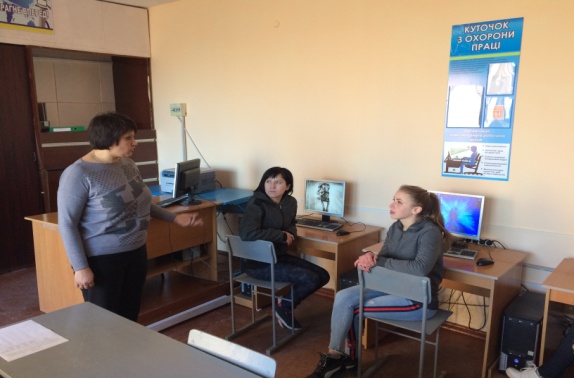 Застосування ІКТ при проведенні уроків професійно-теоретичної підготовки;Використання інтерактивних методів навчання (метод Кубування, діаграма Вена, гра «Блеф клуб» та ін..Впровадження сучасних виробничих технологій.Лебідь Тетяна Павлівна – майстер виробничого навчання,  13 тарифний розряд.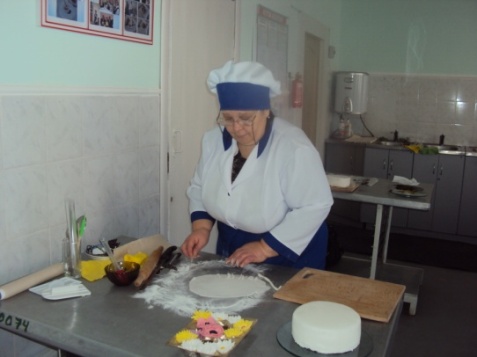         Проблема над якою працює: «Формування ключових компетентностей учнів  через організацію самостійної роботи на уроках п рофесійно практичної  підготовки»Основними напрямками роботи, є:проведення нестандартних уроків; 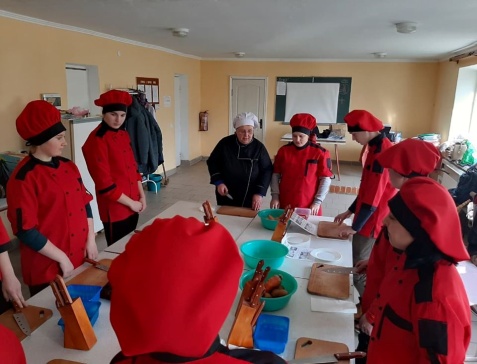 впровадження новітніх виробничих технологій;застосування комп’ютерних та проектних                  технологій  при проведенні уроків з професійно-                                  практичної підготовки;Чайковський Олег Вікторович - майстер виробничого навчання,  14 тарифний розряд.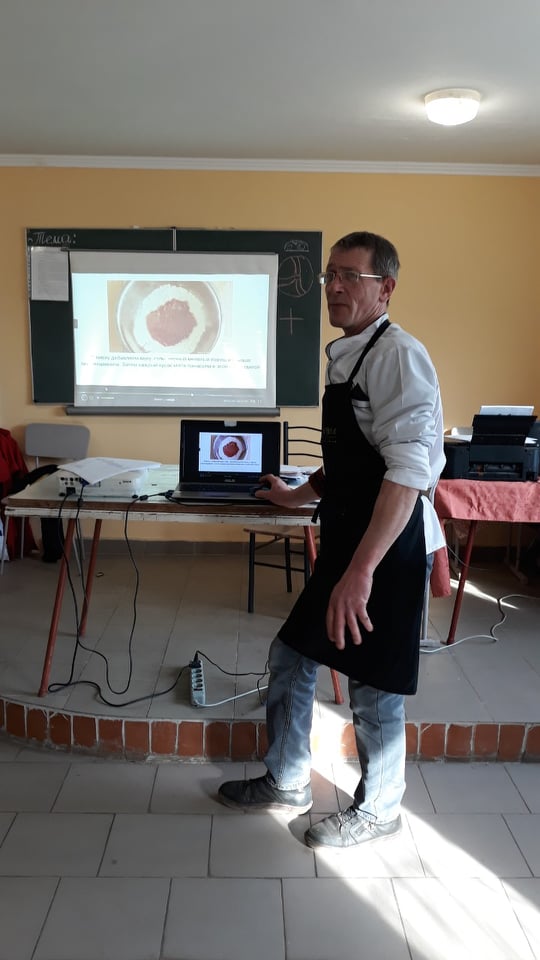        Проблема над якою працює: «Реалізація компетентнісного підходу шляхом вдосконалення творчих здібностей учнів на уроках виробничого навчання.»Основними напрямками роботи, є: застосування електронних засобів на уроках виробничого навчання;впровадження новітніх виробничих технологій;використання проектних технологій;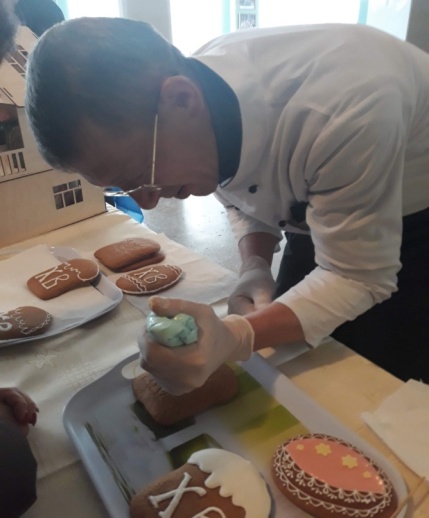 застосування мультимедійних технологій  при проведенні уроків з професійно-практичної підготовки.Лебідь Павло Сергійович - майстер виробничого навчання,  12 тарифний розряд.Проблема над якою працює:  «Формування професійної компетентності в процесі навчання з використанням сучасних виробничих технологій»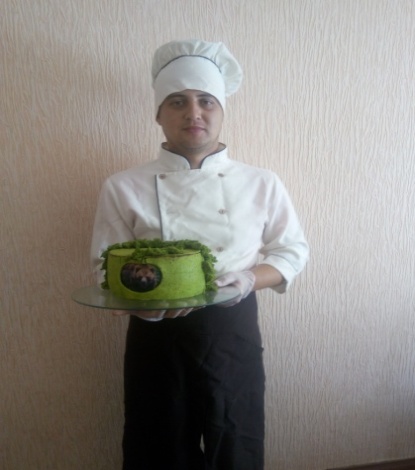 Основними напрямками роботи, є: вивчення та впровадження новітніх виробничих технологій;використання інтерактивних технологій (мікрофон, ажурна пилка, гра «вірю, не вірю»)та ін..поліпшення матеріально-технічного забезпечення освітнього процесуПеребейнос Лариса Пилипівна - майстер виробничого навчання,  12тарифний розряд.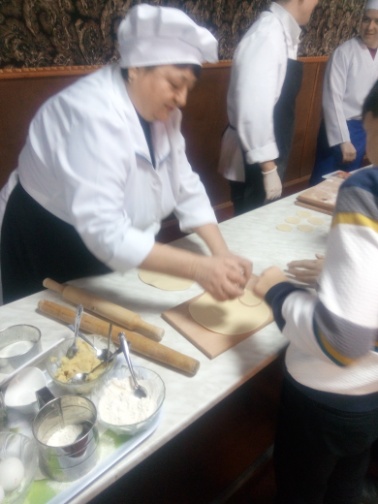 Проблема над якою працює: «Формування та розвиток професійних компетентностей шляхом впровадження передового педагогічного досвіду»Основними напрямками роботи, є:  впровадження новітніх виробничих технологій;робота над створенням комплексно-методичного забезпечення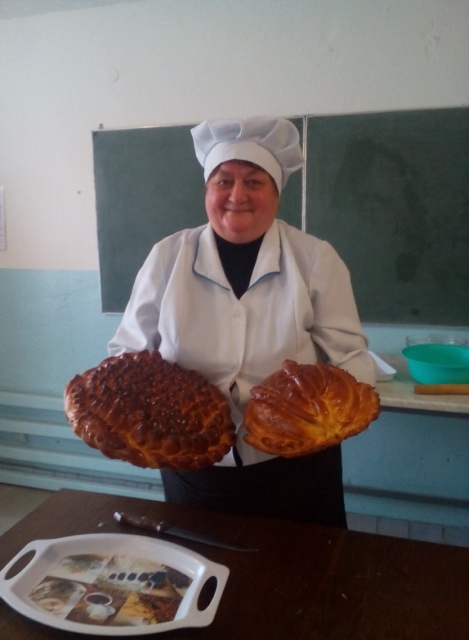 поліпшення матеріально-технічного забезпечення освітнього процесуПастернак Маргарита Леонідівна - майстер виробничого навчання, 11тарифний розряд.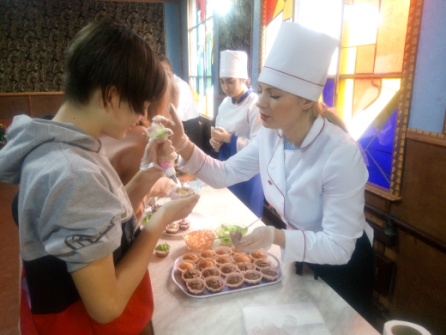 Проблема над якою працює: «Формування та розвиток професійних компетентностей учнів шляхом впровадження сучасних педагогічних технологій»Проведення інтерактивних уроків (гра «зайва ланка», гра «втрачена ланка»)  та виховних заходів; Основними напрямками роботи, є: вивчення та впровадження новітніх виробничих технологій;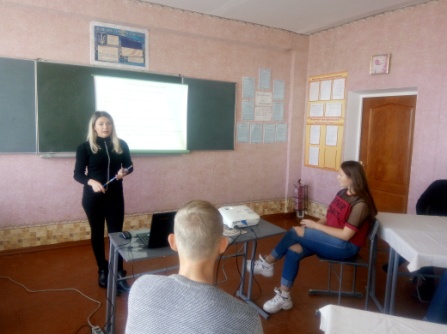 поповнення матеріально-технічного забезпечення освітнього процесуробота вивченням та впровадженням передовго педагогічного досвіду.